附件2：专业选修课设置调查问卷链接：https://www.wjx.cn/jq/23022512.aspx  点击链接参与【专业选修课设置调查问卷】，谢谢！二维码：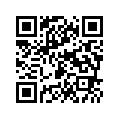 问卷内容：本问卷旨在收集学生对于专业专修课（包括专业任选课）选课过程的意见，请如实填写，以便学校改进。信息填写你所在的专业       。你的入学年份       。问卷填写1. 你本学期专业任选课已选总学分      。2. 你认为本学期选课时间是否合理      。3. 你本学期获得选课信息的时间      。A. 选课当天  B. 提前1天  C. 提前2天  D. 提前3天及以上4. 你本学期选课学分上限和预期学习学分目标是否一致     。A. 是（转到第6题）   B. 否（转到第5题）5. 你本学期选课学分上限和预期学习学分目标不一致的原因     。A. 本学期计划选择的课程间冲突，导致学分没有选够；B. 根据个人学习计划安排，本学期选学分较少；C. 应计划转专业，本学期修习学分较少；D. 错过选课时间导致学分未选够E．其它              。6. 你本学期专业任选课所选课程是否达到你的预期目标     。A. 是（转到第8题）    B. 否（转到第7题）7. 你认为本学期专业任选课所选课程未达到你的预期目标的原因有哪些？（按重要程度排序，最重要的原因排第一）A.本学期专业任选课想选的课程人数已满；B.本学期专业任选课没有想选的课程；C.本学期专业任选课与其它课程冲突，没有合适的时间；D.其它              。8. 你对选课安排的意见与建议     。